Novice and belowSDMHA has developed a structure that will meet the new Hockey Canada and OMHA mandate. Please view the below structure in order to understand how SDMHA will be tiering and putting together teams for the upcoming 2018/19 hockey season. If you have any questions in regards to this information please email Jon Periard or Wes Johnson.Novice Tryout Process: Players in 2010 and 2011 birth year are eligible to try out for SDMHA Novice BB. ONLY players with 2011 birth year that choose to tryout must contact Jon Periard to register for the tryout and pay $75 tryout fee. No player will be allowed on the ice without payment, the deadline for registration is Aug 1st and payments will be accepted on the first try out night. If a 2011 player is released they will be admitted to the tyke tiering process. Tyke Tiering Process: Players in 2011 and 2012 birth year are eligible to participate in the tiering process for SDMHA Tyke 1 (Red). ONLY players with 2012 birth year that choose to go through the tiering process must contact Jon Periard to register. The deadline for registration is Aug 1st; if a 2012 player is released they will be admitted to the IP tiering process. IP Tiering Process: Players in 2012 and 2013 birth year will participate in the tiering process for the SDMHA IP program.   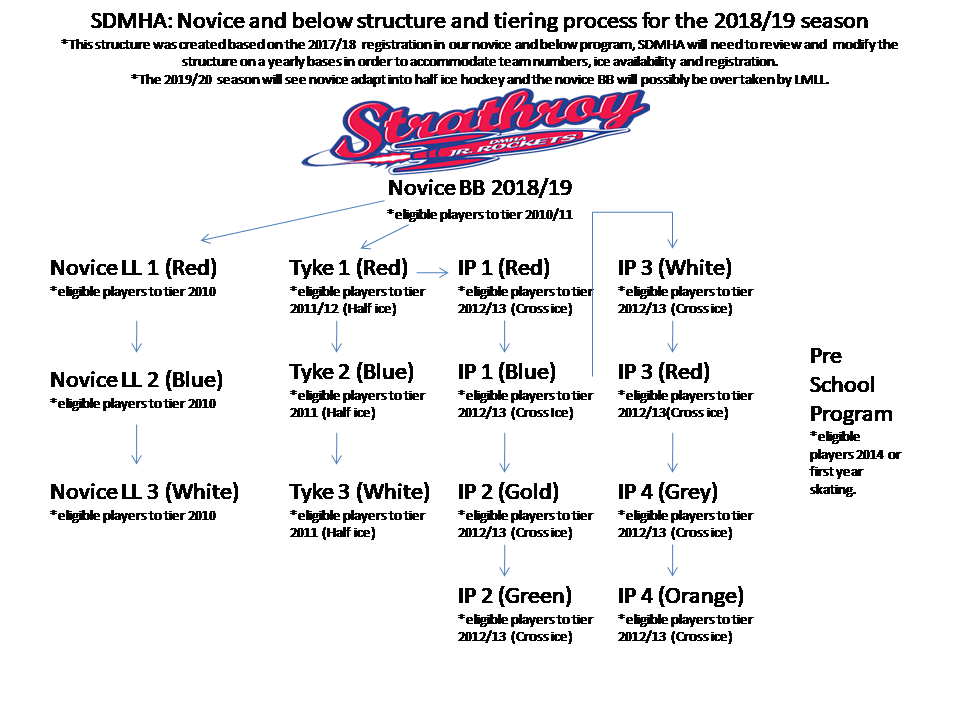 